Responsible persons and legal entities – perpetrators of economic violations, 2017The Statistical Office of the Republic of Serbia presents in this statistical release basic data on responsible persons and legal entities – perpetrators of economic violations in 2017 by: economic violations, type of decision and conviction. Data are collected by means of regular statistical surveys based on individual questionnaires to be completed by competent public prosecutor’s offices and competent commercial courts. Major indicators are presented for the period 2013 – 2017 in order to provide a broader picture of this matter.Economic violation is every socially prejudicial infringement of regulations on economic or business operations which has been perpetrated by a legal entity and responsible person within a legal entity, has or may have led to serious consequences, and has been defined as economic violation by a competent body. Responsible persons – perpetrators of economic violations are responsible persons within a legal entity who have violated the rules on economic and business operations.   Legal entity is liable for an economic violation that has been committed by wrongdoing or supervision negligence by a managing body or responsible person, or by some other person’s wrongdoing that has been mandated by the legal entity. Starting from 1999 the Statistical Office of the Republic of Serbia has not at disposal and may not provide available certain data relative to AP Kosovo and Metohia and therefore these data are not included in the coverage for the Republic of Serbia (total). 1.1. Responsible persons – perpetrators of economic violations, 2013–2017 Republic of Serbia1.2. Reported, accused and sentenced persons – perpetrators of economic violations, by type of decision, 2013–2017 Republic of Serbia1.3. Reported responsible persons, by economic violations, type of decision and submitter, 2017Republic of Serbia1.4. Accused responsible persons, by economic violations and type of decision, 2017Republic of Serbia1.5. Sentenced responsible persons, by economic violations, conditional conviction and pronounced fine, 2017 Republic of Serbia2.1. Legal entities – perpetrators of economic violations, 2013–2017 Republic of Serbia2.2. Reported, accused and sentenced legal entities – perpetrators of economic violations, by type of decision, 2013–2017 Republic of Serbia2.3. Reported legal entities, by economic violation, type of decision and submitter, 2017Republic of Serbia2.4. Accused legal entities, by economic violations and type of decision, 2017Republic of Serbia2.5. Sentenced legal entities, by economic violations, conditional conviction and pronounced fine, 2017Republic of SerbiaContact: dragana.nikolic@stat.gov.rs Phone: 011 2412-922, ext: 298Published and printed by: Statistical Office of the Republic of Serbia, Milana Rakića 5, Belgrade 
Phone: +381 11 2412922 • Fax number: +381 11 2411260 • www.stat.gov.rs
Responsible: Dr Miladin Kovačević, Acting Director Circulation: 20 ● Issued annually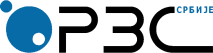 Statistical Office of the Republic of SerbiaISSN 0353-9555STATISTICAL RELEASESTATISTICAL RELEASESP10Number 233 • Year LXVIII, 31.08.2018Number 233 • Year LXVIII, 31.08.2018Judiciary statisticsJudiciary statisticsSRB233 SP10 310818Responsible persons – perpetrators of economic violationsResponsible persons – perpetrators of economic violationsResponsible persons – perpetrators of economic violationsResponsible persons – perpetrators of economic violationsResponsible persons – perpetrators of economic violationsIndicesIndicesIndicesIndicesIndices201320142015201620172014201320152014201620152017201620172013ReportsReportsReportsReportsReportsReportsReportsReportsReportsReportsReportsTotal186217191099595664139264542108344ChargesChargesChargesChargesChargesChargesChargesChargesChargesChargesChargesTotal279122281891195358508085103300210Convictions                             Convictions                             Convictions                             Convictions                             Convictions                             Convictions                             Convictions                             Convictions                             Convictions                             Convictions                             Convictions                             Total194116791352134146048781993432372013201320142014201520152016201620172017Number%Number%Number%Number%Number%Reports Reports Reports Reports Reports Reports Reports Reports Reports Reports Reports Total1862100.01719100.01099100.05956100.06413100.0Reports rejected 1085.8945.5585.31482.51362.1Charge motion submitted 175494.2162594.5104194.7580897.5627797.9Charges Charges Charges Charges Charges Charges Charges Charges Charges Charges Charges Total2791100.02228100.01891100.01953100.05850100.0Proceeding discontinued 1625.81315.91608.528414.53496.0Proceeding suspended 61121.935515.930816.323111.881513.9Charge motion dismissed 90.360.3150.8160.8230.4Charge motion rejected 481.7391.8432.3502.6360.6Perpetrator acquitted of the charge 200.7180.8130.7311.6230.4Pronounced responsible  194169.5167975.4135271.5134168.7460478.7Convictions Convictions Convictions Convictions Convictions Convictions Convictions Convictions Convictions Convictions Convictions Total1941100.01679100.01352100.01341100.04604100.0All (non-conditional and conditional) 191698.7165198.3132698.1130297.1436494.8Non-conditional 140472.3123073.395570.699073.8172337.4Conditional 51226.442125.137127.431223.3264157.4Pronounced responsible, but discharged  251.3281.7261.9392.92405.2TotalType of decisionType of decisionSubmitterSubmitterSubmitterSubmitterTotalReport rejectedCharge motion submitted Inspection Ministry of the Interior Immediate knowledge of public prosecutor OtherTotal6413136627777014235498Financial operations 2-2---2Accounting 58325857745472535257Bookkeeping1-11---Monetary, banking and credit system8-8-5-3Securities 4-4---4Construction building 1321111--2Joint stock and business companies 33528122-10Public debt1-1---1Registration of business business entities1-11---Sanitary food safety90783711-18Standardization451442--43Energy46242242--4Agricultural land4-41--3Seeds, seed materials, tobacco and plants protection2-22---Alcoholic beverages3-33---Livestock breeding 7166--1Fishery 1-1---1Forestry 112910--1Hunting 3-33---Water works supply101961-3Transport and communications39633420-15Road traffic safety811566567-9Environmental protection61655251-35Environmental protection708627--63Putting medicaments into circulation9-99---Consumers’ protection3-32--1Prevention of money laundry26-265--21Advertising1-11---Other regulation offences6-65--1TotalType of decision  Type of decision  Type of decision  Type of decision  Type of decision  Type of decision  TotalProceeding disconti-nuedProceeding suspendedCharge motion dismissedCharge motion rejectedPerpetrator acquitted          of the chargePronounced responsibleTotal58503498152336234604Financial operations 3-2---1Accounting54003467682226144224Securities5-----5Construction building13-1---12Privatization 2-----2Joint stock and business companies10-2--17Enterprise2-----2Sanitary safety of food93-4-1-88Energy18---1-17Mining2-----2Agricultural land12-2---10Seeds, seed materials, tobacco and plants protection11----110Alcoholic beverages1213---8Livestock breeding14-2---12Fishery7-3--22Forestry4---1-3Hunting5---212Water works supply17-2---15Transport and communications361-1-133Road traffic safety66-11-1153Environmental protection42-5-2134Protection of intellectual property2714---22Putting medicaments into circulation16-2---14Consumers’ protection1-----1Prevention of money laundry24-2---22Advertising6-2-211Other regulation offences2-----2TotalAllAllFine, RSDFine, RSDFine, RSDFine, RSDFine, RSDPronounced responsible, but dischargedTotalNon-con-ditionalcon-ditionalover 
200.000from 100.001
to
200.000from 
50.001
to
100.000from 
5.001
to
50.000to
5.000Pronounced responsible, but dischargedTotal460417232641342514052927240Financial operations 1-1----1-Accounting4224140325842-711382840237Securities541-1-31-Constructions building1212-1-164-Privatization22----2--Joint stock and business companies743---43-Enterprises211---11-Sanitary safety of food88817--37114-Energy17161--1142-Mining2-2----2-Agricultural land1091--37--Seeds, seed materials, tobacco and plants protection1081---721Alcoholic beverages88--1-7--Livestock breeding1284--147-Fishing22----2--Forestry33----3--Hunting22-----2-Waterworks supply1515--1212--Transport and communications3333----303-Road traffic safety53466-1-40111Environmental protection34268---259-Protection of intellectual property221012--1615-Putting medicaments into circulation  14104--194-Consumers’ protection1-1----1-Prevention of money laundry22192--51331Advertising11----1--Other regulation offences2-2----2-Legal entities – perpetrators of economic violationsLegal entities – perpetrators of economic violationsLegal entities – perpetrators of economic violationsLegal entities – perpetrators of economic violationsLegal entities – perpetrators of economic violationsIndicesIndicesIndicesIndicesIndices201320142015201620172014201320152014201620152017201620172013ReportsReportsReportsReportsReportsReportsReportsReportsReportsReportsReportsTotal171816311013572661969562565108361ChargesChargesChargesChargesChargesChargesChargesChargesChargesChargesChargesTotal250019931677168654338084101322217ConvictionsConvictionsConvictionsConvictionsConvictionsConvictionsConvictionsConvictionsConvictionsConvictionsConvictionsTotal1707150412151273453488811053562662013201320142014201520152016201620172017Number%Number%Number %Number%Number%ReportsReportsReportsReportsReportsReportsReportsReportsReportsReportsReportsTotal1718100.01631100.01013100.05726100.06196100.0Reports rejected 804.7664.0504.91182.11091.8Charge motion submitted 163895.3156596.096395.1560897.9608798.2ChargesChargesChargesChargesChargesChargesChargesChargesChargesChargesChargesTotal2500100.01993100.01677100.01686100.05433100.0Proceeding suspended 71128.441620.937222.234220.379914.7Charge motion dismissed 241.0180.9150.990.5350.6Charge motion rejected 371.5221.1402.4301.8320.6Perpetrator acquitted of the charge 210.8331.7352.1321.9330.6Pronounced responsible  170768.3150475.5121572.5127375.5453483.5ConvictionsConvictionsConvictionsConvictionsConvictionsConvictionsConvictionsConvictionsConvictionsConvictionsConvictionsTotal1707100.01504100.01215100.01273100.04534100.0All (non-conditional and conditional) 158692.9144596.1117396.5119493.8429794.8Non-conditional 116768.4107471.483368.690270.9167637.0Conditional 41924.537124.734028.029222.9262157.8Pronounced responsible, but discharged  1217.1593.9423.5796.22375.2TotalType of decisionType of decisionSubmitterSubmitterSubmitterSubmitterTotalReport rejectedCharge motion submitted InspectionMinistry of the interiorImmediate knowledge of public prosecutor OtherTotal6196109608774713715311Financial operations2-2---2Accounting 566940562953921-5109Bookkeeping1-1---1Monetary, banking and credit system11--1--Securities4-4---4International trade transactions11----1Constructions building91862-1Joint stock and business companies30327122-7Public debt10191--9Sanitary safety of food89782711-17Standardization21-21---21Units of measurement2-2---2Energy45242141--4Mining1-1---1Agricultural land2-21--1Seeds, seed materials, tobacco and plants protection2-22---Alcoholic beverages3-33---Livestock breeding7166--1Fishery1-1---1Forestry 9-98--1Hunting2-22---Waterworks supply8176--2Transport and communications32428417-11Road traffic safety831568472-7Environmental protection58454241-33Protection of intellectual property676617-159Putting medicaments into circulation8-88---Consumers’ protection3-33---Prevention of money laundry21-215--16Other regulation offences5-55---TotalType of decisionType of decisionType of decisionType of decisionType of decisionTotalProceeding suspended Charge motion dismissed Charge motion rejectedPerpetrator acquitted of the chargePronounced responsible  Total54337993532334534Financial operations1----1Accounting49747543221194148Securities4---13International trade transactions21---1Constructions building163---13Joint stock and business companies8---17Sanitary safety of food99311193Energy201-1-18Mining2----2Agricultural land122--19Seeds, seed materials, tobacco and plants protection8---17Alcoholic beverages123---9Livestock breeding162---14Fishery72--23Forestry61-1-4Hunting 5--212Waterworks supply182---16Transport and communications3611-133Road traffic safety6310-1151Environmental protection453-2238Protection of intellectual property2861--21Putting medicaments into circulation151---14Payment operations 1----1Consumers’ protection1----1Prevention of money laundry252-1121Advertising62-211Other regulation offences3----3TotalAllAllFine, RSDFine, RSDFine, RSDFine, RSDFine, RSDPronounced responsible, but dischargedTotalNon-conditionalconditionalover3.000.000from600.001to3.000.000from 300.001to600.000from 15.001to300.000to15.000Pronounced responsible, but dischargedTotal45341676262158483248988237Financial operations1-1---1--Accounting41481354256042152923970234Securities33----3--International trade transactions1-1---1--Constructions building1313--1-111-Joint stock and business companies725---7--Sanitary safety of food93849-28794-Energy18171-22131-Mining2-2---2--Agricultural land981---81-Seeds, seed materials, tobacco and plants protection761---61-Alcoholic beverages99---171-Livestock breeding14104--1121-Fishery321--2-1-Forestry421---211Hunting 22-----2-Waterworks supply1616---412--Transport and communications33312--231--Road traffic safety51454--445-2Environmental protection38317--6302-Protection of intellectual property21912---192-Putting medicaments into circulation141221-211--Payment operations 1-1---1--Consumers’ protection1-1---1--Prevention of money laundry21183--120--Advertising11--1----Other regulation offences312---3--